«Веселые эстафетки» 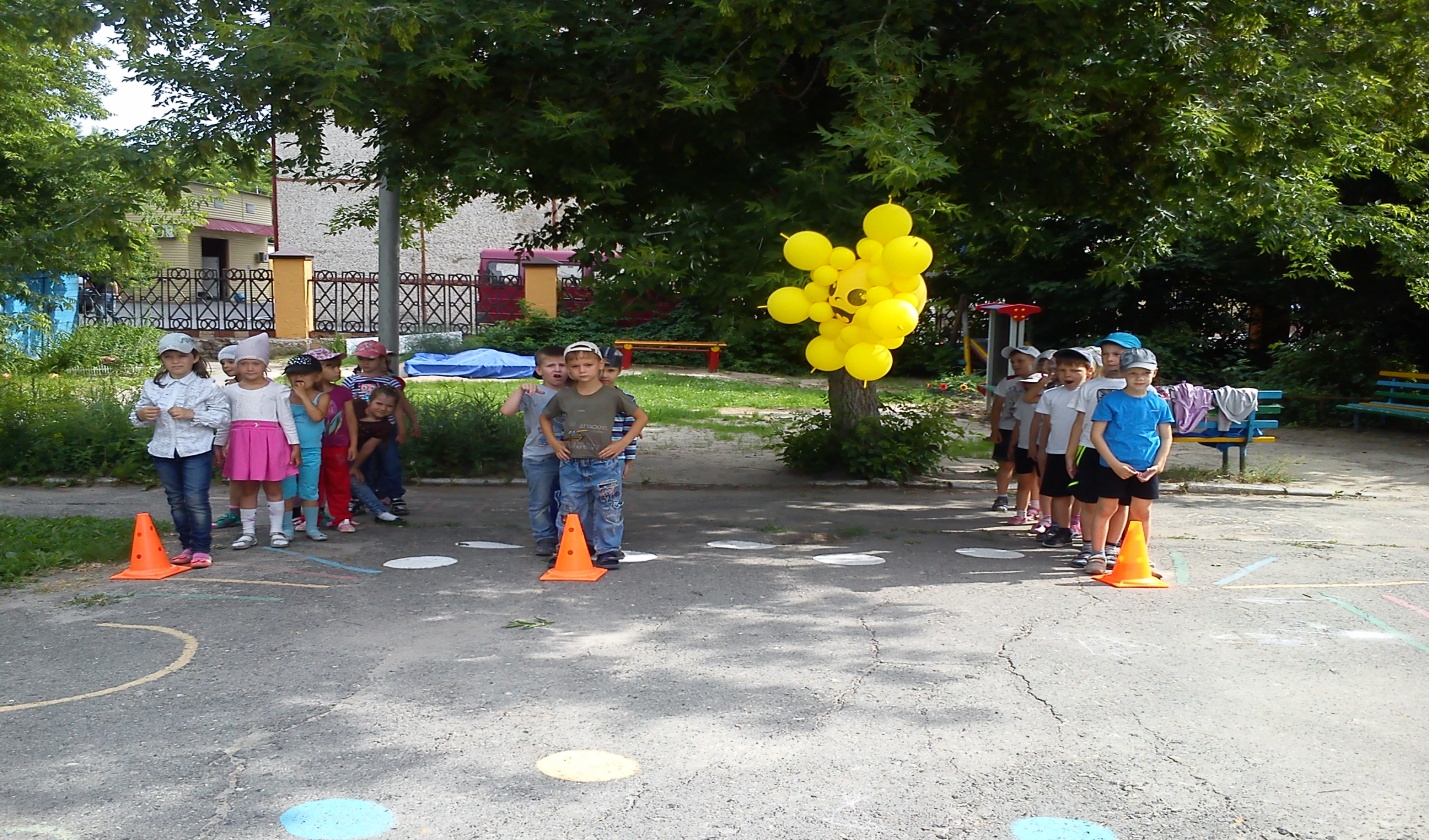 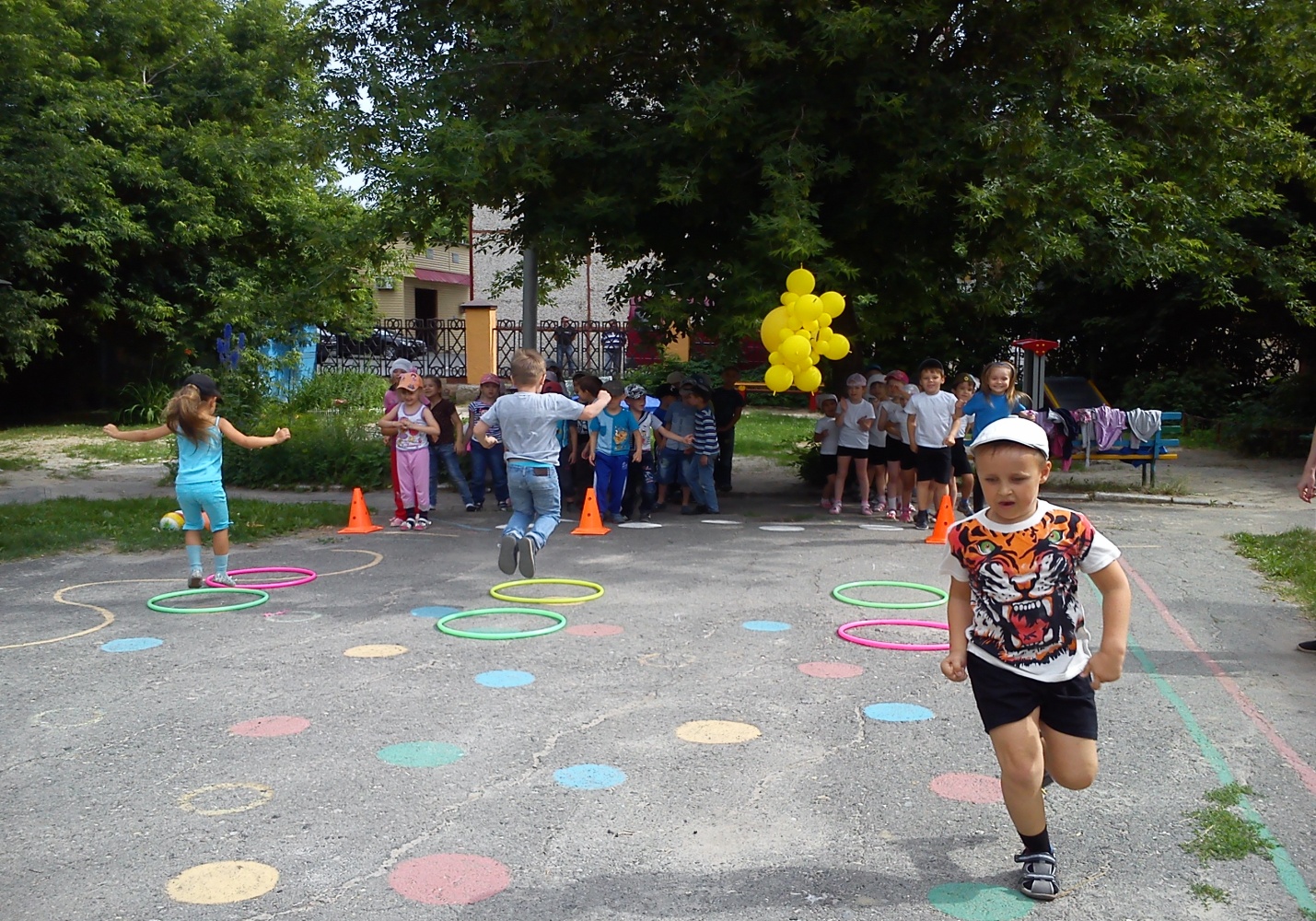 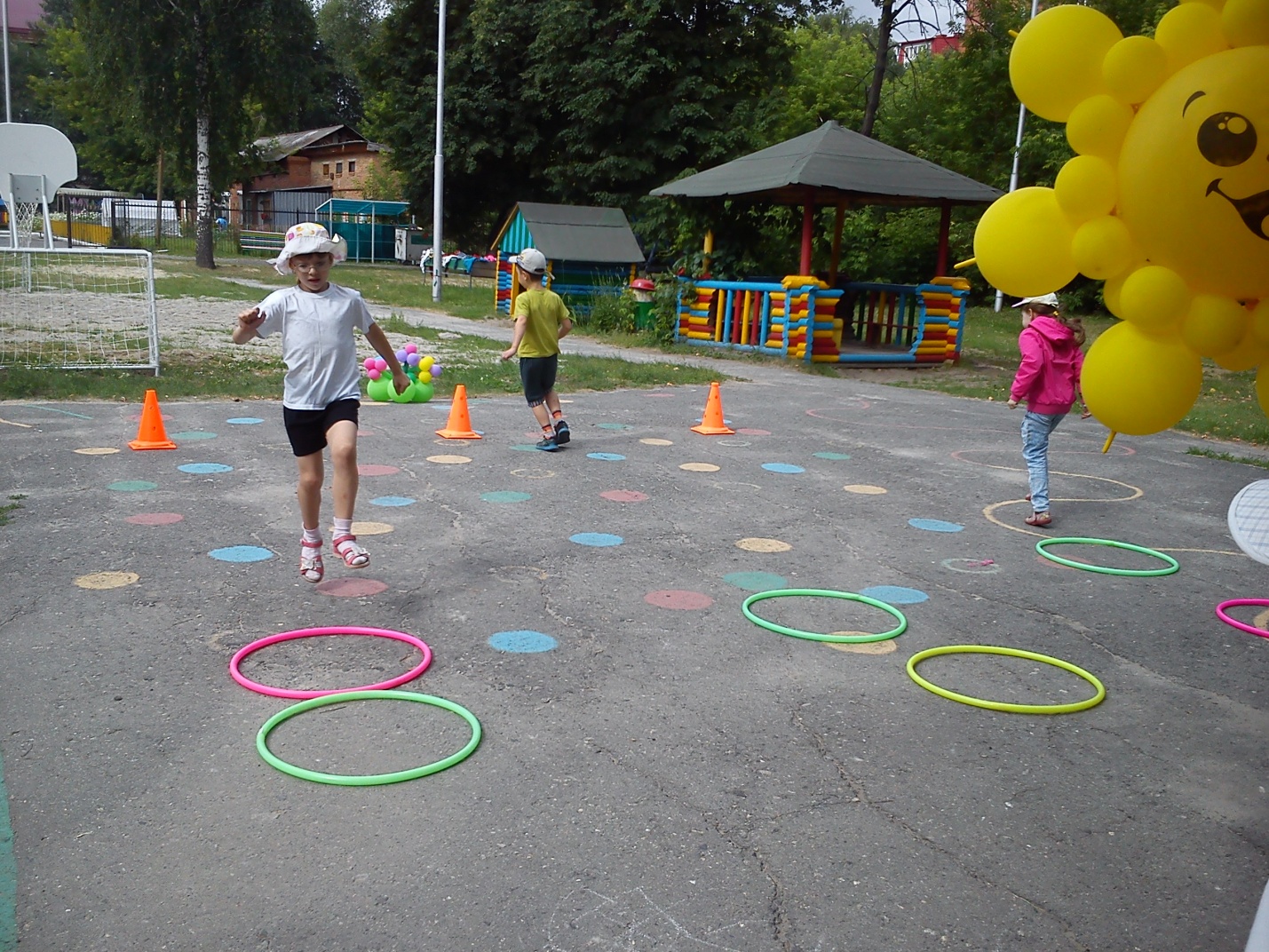 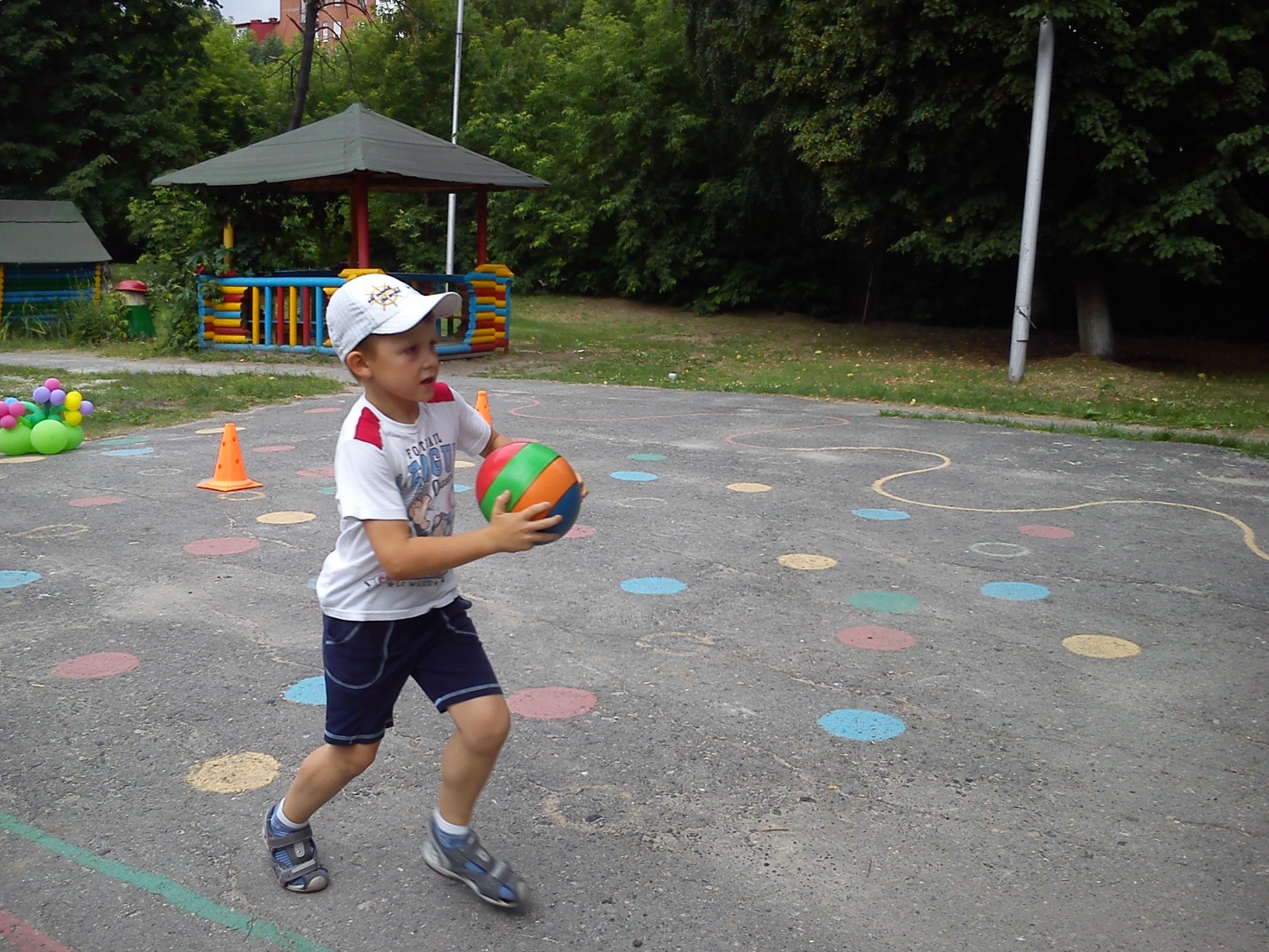 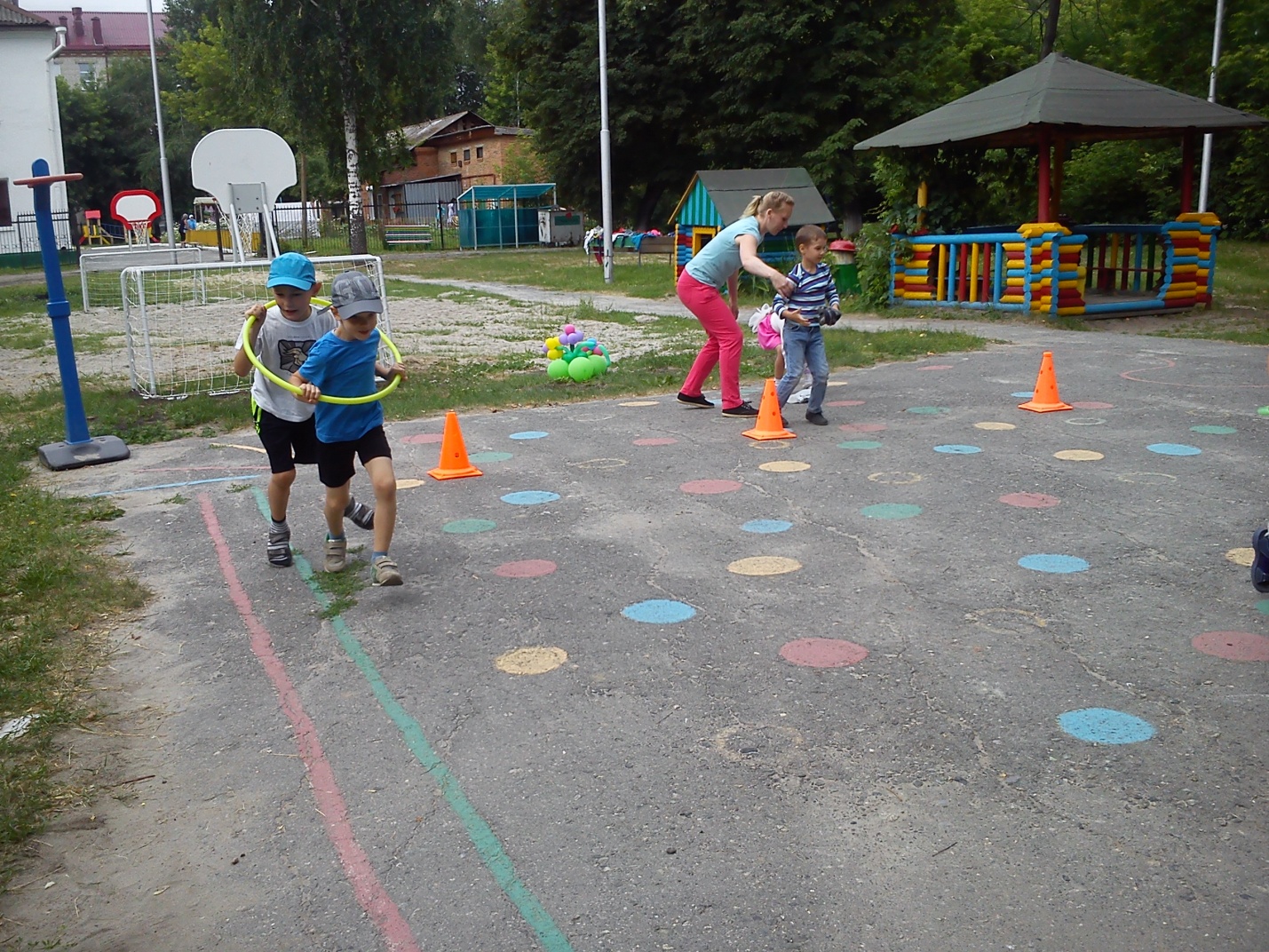 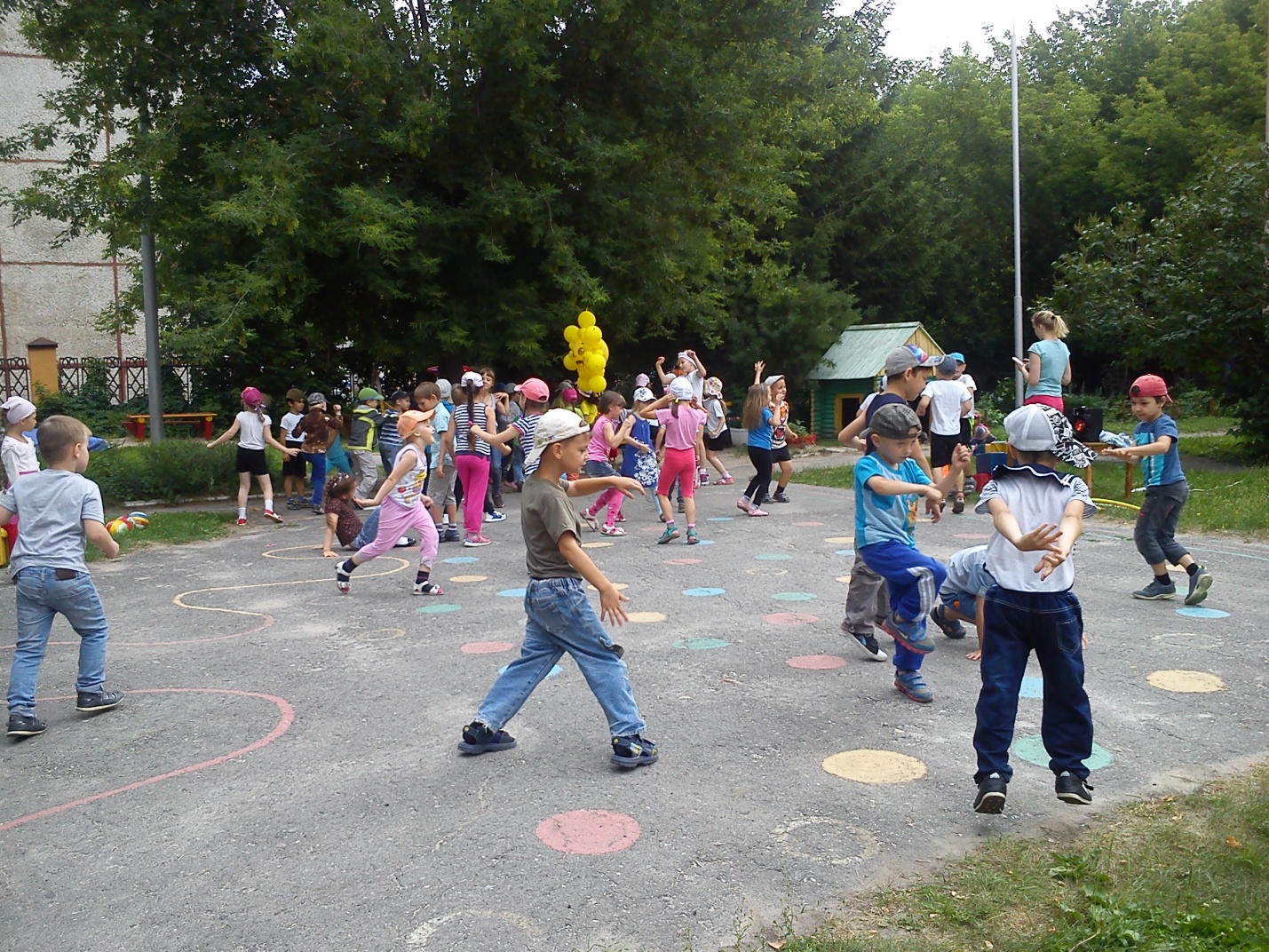 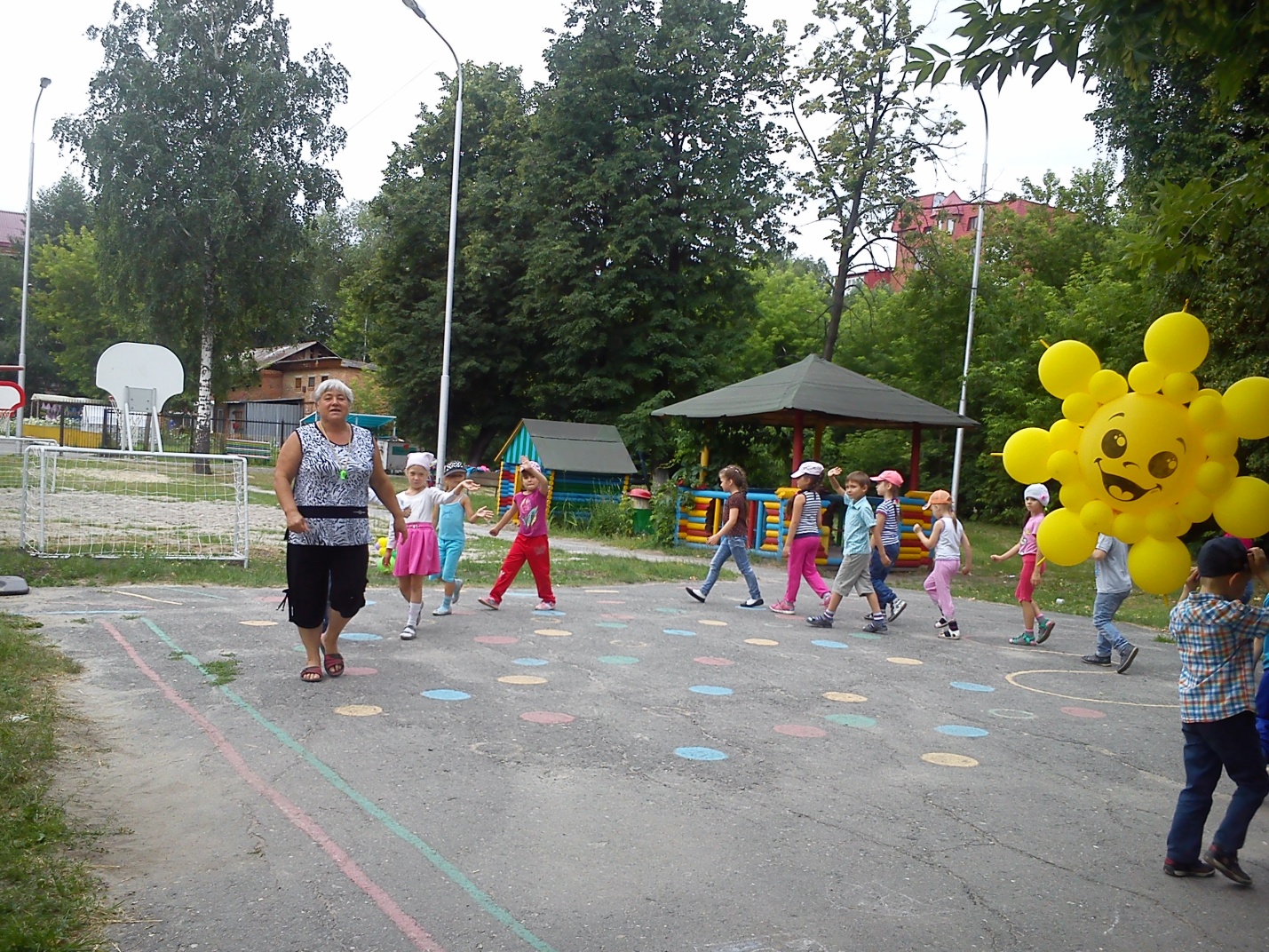 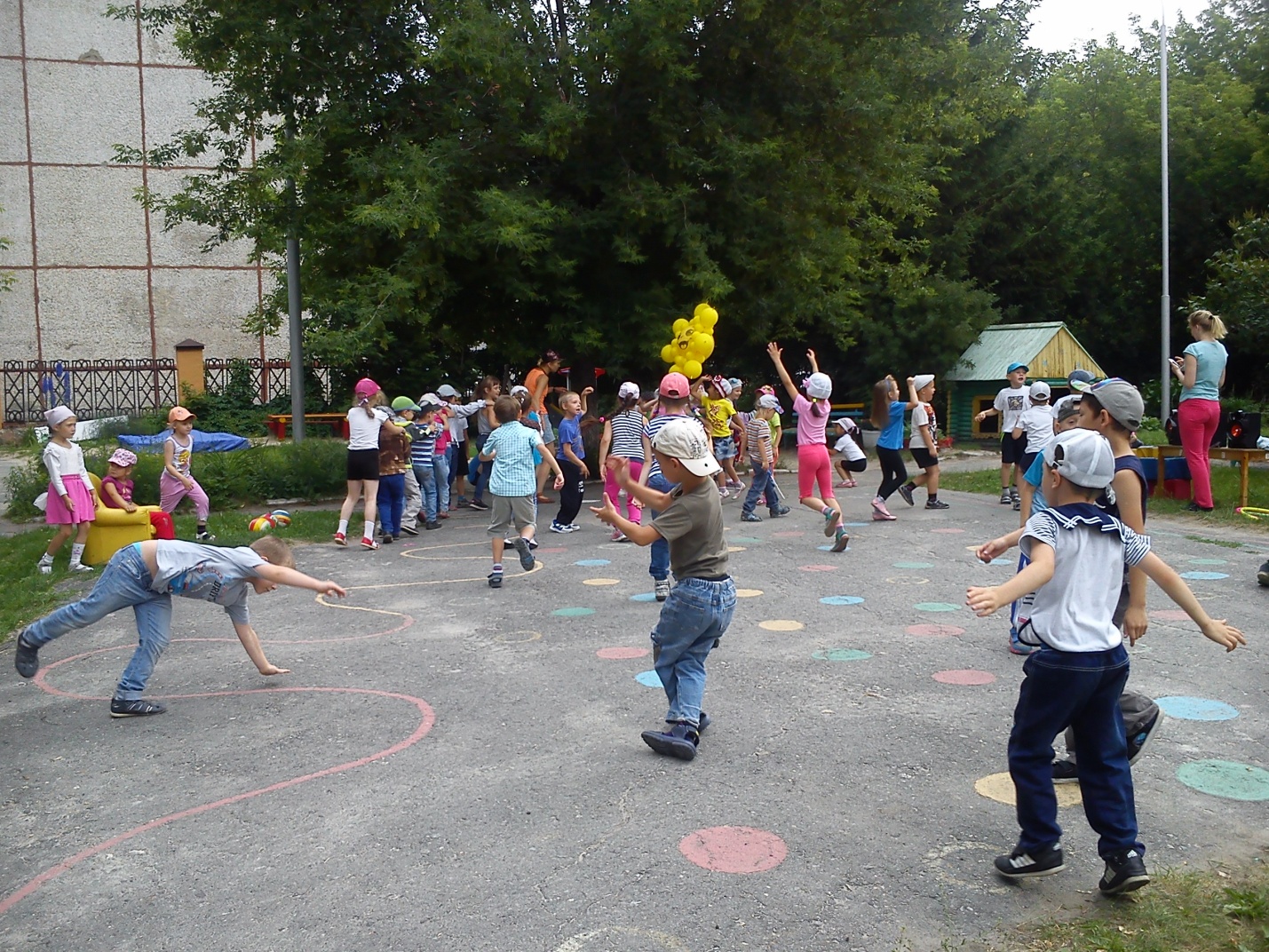 